Figure S1.  Juvenile Closed Arm Activity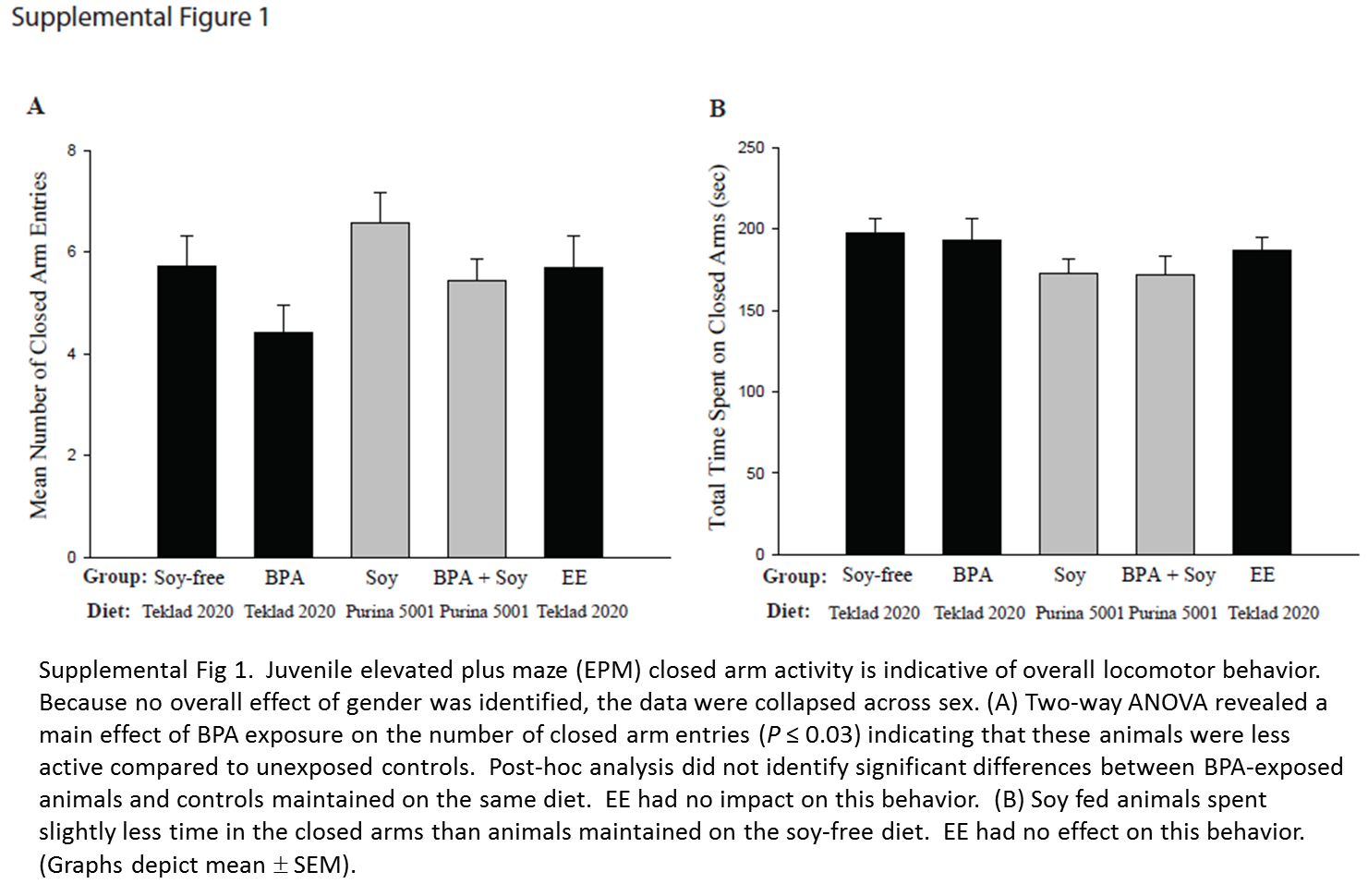 